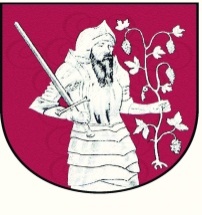 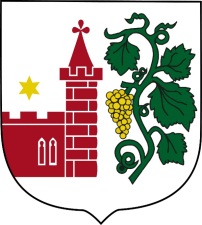 WYCIĄG Z OGŁOSZEŃWÓJTA  GMINY WIŃSKOw sprawie : podania do publicznej  wiadomości  nieruchomości z terenu Gminy Wińsko przeznaczonych do sprzedaży w drodze    ustnego przetargu nieograniczonego  Z ogłoszeniem na sprzedaż nieruchomości można zapoznać się oraz  uzyskać szczegółowe informacje w pokoju nr 14 , tel. 71  38-04-205.Ogłoszenia podaje sie są na stronach internetowych www.winsko.pl i w Biuletynie Informacji Publicznej Gminy Wińsko www.bip.winsko.pl oraz na tablicach ogłoszeń w siedzibie Urzędu Gminy i miejscowościach oraz w  gazecie „Gazeta Lubińska”.Nr konta na które należy wpłać wadium Gmina Wińsko 36  9598 0007 0100 0172  2001  0147 -dowód wpłaty wadium należy przedłożyć komisji w dniu przetargu.                                                                                                                                                                   Wójt Gminy Wińsko                                                                                                                                                            Jolanta Krysowata- ZielnicaPoz.Nieruchomość położona w obrębieKsięga wieczystaNr działkiPow. w haOpis nieruchomościPrzeznaczenie w planiezagospodarowaniaWysokość wadium  w  złotych oraz termin wniesieniaCenaTermin zapłatyDzień, godzina przetargu oraz miejsce  1OrzeszkówWR1L/00036336/6677/31393niezabudowanaBrak planu  została wydana decyzja o warunkach zabudowy 5.000,- do 19.04.2021 r.26.000,00Przed zawarciem aktu notarialnego21.04.2021roku pokój nr 14 o godz. 11002OrzeszkówWR1L/00036337/3705/11313niezabudowana Brak planu  została wydana decyzja o warunkach zabudowy5.000,- do 19.04.2021 r27.000,00Przed zawarciem aktu notarialnego21.04.2021roku pokój nr 14 o godz. 11003OrzeszkówWR1L/00036337/3705/21313niezabudowana Brak planu  została wydana decyzja o warunkach zabudowy5.000,- do 19.04.2021 r27.000,00Przed zawarciem aktu notarialnego21.04.2021roku pokój nr 14 o godz. 11004OrzeszkówWR1L/00036337/3705/31313niezabudowana Brak planu  została wydana decyzja o warunkach zabudowy5.000,- do 19.04.2021 r24.000,00Przed zawarciem aktu notarialnego21.04.2021roku pokój nr 14 o godz. 11005OrzeszkówWR1L/00036337/3705/41313niezabudowana Brak planu  została wydana decyzja o warunkach zabudowy5.000,- do 19.04.2021 r25.500,00Przed zawarciem aktu notarialnego21.04.2021roku pokój nr 14 o godz. 11006DomaniceWR1L/00024476/2137/11774niezabudowana  wraz z udziałem 1/9 części  do 137/10 Brak planu  została wydana decyzja o warunkach zabudowy6.000,- do 19.04.2021 r39.000.00Przed zawarciem aktu notarialnego22.04.2021roku pokój nr 14 o godz. 11007DomaniceWR1L/00024476/2137/21500niezabudowanawraz z udziałem 1/9 części  do 137/10 Brak planu  została wydana decyzja o warunkach zabudowy6.000,- do 19.04.2021 r34.000,00Przed zawarciem aktu notarialnego22.04.2021roku pokój nr 14 o godz. 11008DomaniceWR1L/00024476/2137/31500niezabudowanawraz z udziałem 1/9 części  do 137/10 Brak planu  została wydana decyzja o warunkach zabudowy6.000,- do 19.04.2021 r34.000,00Przed zawarciem aktu notarialnego22.04.2021roku pokój nr 14 o godz. 11009DomaniceWR1L/00024476/2137/41698niezabudowanawraz z udziałem 1/9 części  do 137/10 Brak planu  została wydana decyzja o warunkach zabudowy6.000,- do 19.04.2021 r36.000,00Przed zawarciem aktu notarialnego22.04.2021roku pokój nr 14 o godz. 110010DomaniceWR1L/00024476/2137/51500niezabudowanawraz z udziałem 1/9 części  do 137/10 Brak planu  została wydana decyzja o warunkach zabudowy6.000,- do 19.04.2021 r34.000,00Przed zawarciem aktu notarialnego22.04.2021roku pokój nr 14 o godz. 110011DomaniceWR1L/00024476/2137/61500niezabudowanawraz z udziałem 1/9 części  do 137/10 Brak planu  została wydana decyzja o warunkach zabudowy6.000,- do 19.04.2021 r34.000,00Przed zawarciem aktu notarialnego22.04.2021roku pokój nr 14 o godz. 110012DomaniceWR1L/00024476/2137/71500niezabudowanawraz z udziałem 1/9 części  do 137/10 Brak planu  została wydana decyzja o warunkach zabudowy6.000,- do 19.04.2021 r34.000,00Przed zawarciem aktu notarialnego22.04.2021roku pokój nr 14 o godz. 110013DomaniceWR1L/00024476/2137/81500niezabudowanawraz z udziałem 1/9 części  do 137/10 Brak planu  została wydana decyzja o warunkach zabudowy6.000,- do 19.04.2021 r34.000,00Przed zawarciem aktu notarialnego22.04.2021roku pokój nr 14 o godz. 110014DomaniceWR1L/00024476/2137/91500niezabudowanawraz z udziałem 1/9 części  do 137/10 Brak planu  została wydana decyzja o warunkach zabudowy6.000,- do 19.04.2021 r34.000,00Przed zawarciem aktu notarialnego22.04.2021roku pokój nr 14 o godz. 110015Moczydlnica KlasztornaWR1L/00024283/288/11500niezabudowana Brak planu  została wydana decyzja o warunkach zabudowy6.000,- do 19.04.2021 r32.000,00Przed zawarciem aktu notarialnego23.04.2021roku pokój nr 14 o godz. 110016Moczydlnica KlasztornaWR1L/00024283/288/21500niezabudowana Brak planu  została wydana decyzja o warunkach zabudowy6.000,- do 19.04.2021 r32.000,00Przed zawarciem aktu notarialnego23.04.2021roku pokój nr 14 o godz. 110017Moczydlnica KlasztornaWR1L/00024283/288/31723niezabudowana Brak planu  została wydana decyzja o warunkach zabudowy6.000,- do 19.04.2021 r34.000,00Przed zawarciem aktu notarialnego23.04.2021roku pokój nr 14 o godz. 110018Moczydlnica KlasztornaWR1L/00024283/288/41600niezabudowana Brak planu  została wydana decyzja o warunkach zabudowy6.000,- do 19.04.2021 r33.000,00Przed zawarciem aktu notarialnego23.04.2021roku pokój nr 14 o godz. 110019Moczydlnica KlasztornaWR1L/00024283/288/51533niezabudowana Brak planu  została wydana decyzja o warunkach zabudowy6.000,- do 19.04.2021 r32.000,00Przed zawarciem aktu notarialnego23.04.2021roku pokój nr 14 o godz. 110020Moczydlnica KlasztornaWR1L/00024283/288/61531niezabudowana Brak planu  została wydana decyzja o warunkach zabudowy6.000,- do 19.04.2021 r32.000,00Przed zawarciem aktu notarialnego23.04.2021roku pokój nr 14 o godz. 110021MałowiceWR1L/00038934/2387/2 wudział  1078/100002900Lokal mieszkalny o pow. użytkowej 56 m2 dla którego  prowadzona jest księga wieczysta WR1L/00045608/0Brak planu10.000,- do 19.04.2021 r61.000,00Przed zawarciem aktu notarialnego23.04.2021roku pokój nr 14 o godz. 1400